مخابره روحیحضرت عبدالبهاءاصلی فارسی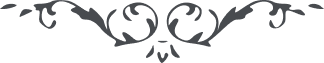 لوح رقم (100) – آثار حضرت بهاءالله – امر و خلق، جلد 1١٠٠ - مخابره روحیو از حضرت عبدالبهاء در سفرنامه آمريکا راجع بمخابره قلبی بدون وساطت زبان است. قوله العزيز: "اگر حبيبی دست محبوب را بگيرد معلوم است چه احساساتی حاصل ميشود روی با روی مخابره مينمايد دل با دل مذاکره ميکند چنانکه الان اين نور با چشم انسان اين آفتاب با اين زمين اين ابر با خاک اين نسيم با اشجار مخابره مينمايد اين در جميع اشياء جاری است."